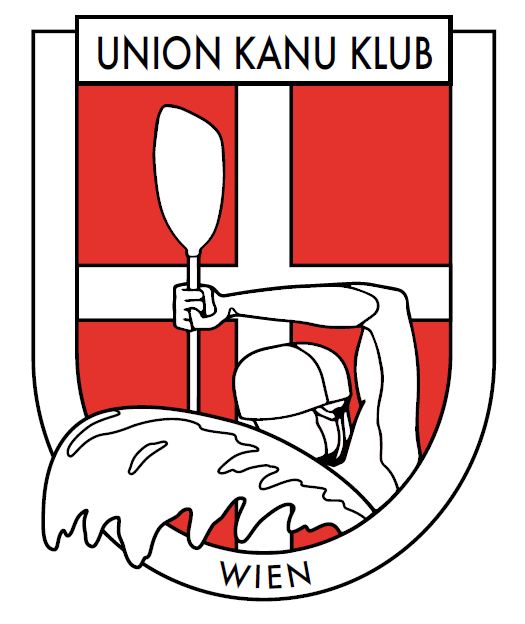 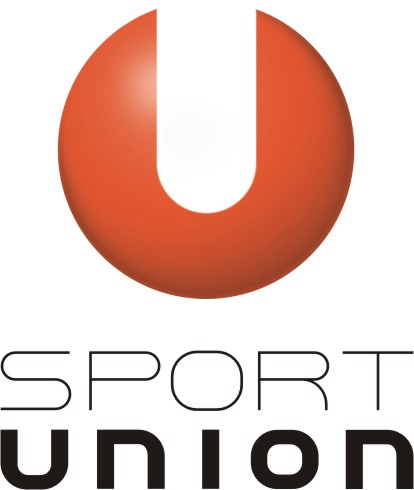 UNION KANU KLUB WIENPER ADR.: DIPL.ING. ELISABETH NEUDECKER; 1060 WIEN, BARNABITENGASSE 8TEL 587 23 21, FAX DW 11email: m-e.neudecker@aon.atZVR: 764684734BEITRITTSERKLÄRUNGIch, unterfertigterName: ...............................................................Vorname: ...........................................Adresse: .......................................................................................................................Geb.Datum: ...................................................... Beruf: ................................................Tel.Nr.: ......................................................….....FAX: ..................................................Email: …….………………………………………erkläre hiermit dem Verein Union Kanu Klub Wien......................................................alsHauptmitglied ............................................................Anschlussmitglied… ...................................................Jugendmitglied (bis 18 Jahre)Gast/Unterstützendes Mitglied beizutreten.Sparte (mehrfach Meldung möglich):O	Slalom		O	Regatta	O	Polo              O	TourenIch verpflichte mich die Statuten einzuhalten und die Beschlüsse der Hauptversammlung und des Vorstandes zu befolgen.Ich erkläre mein ausdrückliches unwiderrufliches Einverständnis, dass alle meine personenbezogenen Daten, auch die meiner sportlichen Ausbildung und meiner Erfolge betreffenden, mittels Datenverarbeitung im Verein, aber auch im Landes- und im Bundesverband erfasst werden und zum Zwecke der Information und Verarbeitung auch in diesen Verbänden weitergegeben werden dürfen.Datenänderungen (Adresse, Emailadresse) sind bitte unbedingt bei Ewald Fröhlich bekannt zu geben! (e.froehlich@kabsi.at)Alle Besuche im Bootshaus sind mit Datum, Name und Uhrzeit (Von/Bis) einzutragen! Wien, am .............................................Unterschrift: .................................................................Diese Erklärung gebe ich namens und für Rechnung des MinderjährigenName: ...............................................................Vorname: ...........................................Adresse: .......................................................................................................................Geb.Datum: ...................................................... Beruf: ................................................Wien, am .............................................Unterschrift: .................................................................Wir ersuchen Dich, die Beitrittserklärung umgehend Hr. Mag. , wolfgang.kremslehner@kremslehnerhotels.at oder Rooseveltplatz 14/1/14, 1090 Wien, zukommen zu lassen und den Mitgliedsbeitrag für das Jahr 2016sobald wie möglich einzuzahlen auf das Vereinskonto: Union Kanu Klub Wien, Ewald Fröhlich, Erste Bank, IBAN AT65 2011 1000 3981 0607, 
BIC GIBAATWWXXX.Bitte vermerke am Zahlschein, woraus sich dein Mitgliedsbeitrag zusammensetzt!Information Parken beim Bootshaus Brigittenauersporn und Schlüssel für das UKK Bootshaus:Geparkt werden darf nur mit Parkplakette des UKK Wien und ausschließlich am rechten Fahrbahnrand wenn man zum Bootshaus hinunter fährt. Der große Parkplatz unten darf leider nicht benutzt werden! Ein Schlüssel für das Bootshaus ist gegen eine Kaution von 70 Euro erhältlich.Die Parkplakette bzw. Schlüssel fürs Bootshaus sind bei Wolfgang Kremslehner erhältlich.Mit sportlichen GrüßenEwald Fröhlich 		Mag. 
Kassier 			KanufachwartUKK Wien, Kassier: Ewald Fröhlich, Tel. 0664 3563905, e.froehlich@kabsi.atp. A. Erlaufstraße 28/9 2344 Südstadt, Kanufachwart: Mag. , Tel. 0676 35 90 889, wolfgang.kremslehner@kremslehnerhotels.atA HauptmitgliedschaftEuro95B AnschlussmitgliedEuro47,50Jugend (bis 18 Jahre)Euro47,50Gast/Unterstützendes MitgliedEuro95BootsplatzEuro30KasterlEuro10FahrradEuro15